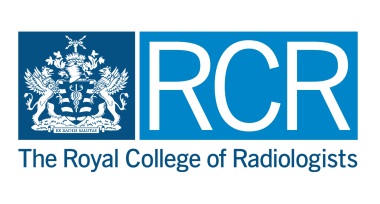 Comments FormPlease add extra rows as neededPlease email this form to: guidance@rcr.ac.ukClosing date: 5pm, Monday 7 August 2023NB: We may summarise or edit comments submitted in order to facilitate their collation and consideration by PSSB.Title of Document:Title of Document:Title of Document:Title of Document:The Diagnostic Radiology LifecycleYour name:Your name:Your name:Your name:CommentNo.Page numberPlease indicate the page your comment relates toPage numberPlease indicate the page your comment relates toLine number Indicate number or ‘general’ if your comment relates to the whole documentCommentsPlease insert each new comment in a new row.Please do not paste other tables into this table, as your comments could get lost – type directly into this tableExamplePage 2Page 224-27“This section is now out of date and needs to be updated in the light of the recent NICE guidelines on…”Forms that are not correctly submitted as detailed in the line above may be returned to you.Forms that are not correctly submitted as detailed in the line above may be returned to you.Forms that are not correctly submitted as detailed in the line above may be returned to you.Forms that are not correctly submitted as detailed in the line above may be returned to you.Forms that are not correctly submitted as detailed in the line above may be returned to you.12345678910